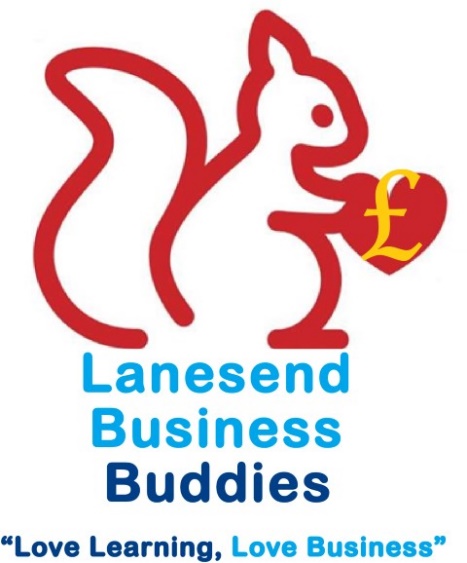 2018 Calendar: Discount OfferThe special offer of a free calendar for contributing artists was made when we envisaged using one picture per page. When it came to producing it, we managed to squeeze in over 40 wonderful pictures. We are happy to honour the original "free calendar" offer but as a general rule we would like to propose a 50% discount for anyone who has a picture included.Usual Price: £6 for 1, £10 for 2 Profits to the Lanesend minibus fund with 10% split between Shelter and Cancer Research UK. 